Об утверждении Порядка размещения сведений о доходах, расходах, об имуществе и обязательствах имущественного характера лиц, замещающих должности руководителей муниципальных учреждений Ибресинского муниципального округаЧувашской Республики, и членов их семей на официальном сайте Ибресинского муниципального округа Чувашской Республики и предоставления этих сведений средствам массовой информации для опубликованияВ  соответствии с Федеральным законом от 25.12.2008 № 273-ФЗ «О противодействии коррупции», Указом Президента Российской Федерации от 08.07.2013 № 613 "Вопросы противодействия коррупции"администрация Ибресинского муниципального округа п о с т а н о в л я е т:1. Утвердить прилагаемый Порядок размещения сведений о доходах, расходах, об имуществе и обязательствах имущественного характера лиц, замещающих должности руководителей муниципальных учреждений Ибресинского муниципального округаЧувашской Республики, и членов их семей на официальном сайте Ибресинского муниципального округа Чувашской Республики и предоставления этих сведений средствам массовой информации для опубликования.2. Признать утратившими силу: - постановление администрации Ибресиснкого района от 13.05.2019 № 244 «Об утверждении Порядка размещения сведений о доходах, расходах, об имуществе и обязательствах имущественного характера лиц, замещающих должности руководителей муниципальных учреждений Ибресинского района, и членов их семей на официальном сайте Ибресинского района в информационно – телекоммуникационной сети «Интернет» и представления этих сведений средствам массовой информации для опубликования»;- постановление администрации Ибресиснкого района от 18.02.2021 № 89 «О внесении изменений в постановление администрации Ибресинского района Чувашской Республики от 13.05.2019 № 244 «Об утверждении Порядка размещения сведений о доходах, расходах, об имуществе и обязательствах имущественного характера лиц, замещающих должности руководителей муниципальных учреждений Ибресинского района, и членов их семей на официальном сайте Ибресинского района в информационно – телекоммуникационной сети «Интернет» и представления этих сведений средствам массовой информации для опубликования».3. Настоящее постановление вступает в силу после его официального опубликования в периодическом печатном издании «Ибресинский вестник» и подлежит размещению на официальном сайте Ибресинского муниципального округа в информационно-телекоммуникационной сети «Интернет».Глава Ибресинского муниципального округа 						                        	И.Г. СеменовПриложение к постановлению администрации Ибресинского муниципального округа       от 16.05.2023   № 508ПОРЯДОКразмещения сведений о доходах, расходах, об имуществе иобязательствах имущественного характера лиц, замещающих должности руководителей муниципальных учреждений Ибресинского муниципального округа Чувашской Республики, и членов их семей на официальном сайте Ибресиснкого муниципального округа Чувашской Республики и предоставления этих сведений средствам массовой информации для опубликования1. Настоящий порядок размещения сведений о доходах, расходах, об имуществе и обязательствах имущественного характера лиц, замещающих должности руководителей муниципальных учреждений Ибресинского муниципального округа Чувашской Республики, и членов их семей на официальном сайте Ибресинского  муниципального округа Чувашской Республики и предоставления этих сведений средствам массовой информации для опубликования (далее - Порядок) устанавливает требования к размещению сведений о доходах, расходах, об имуществе и обязательствах имущественного характера лиц, замещающих должности руководителей муниципальных учреждений Ибресинского муниципального округа Чувашской Республики(далее – руководитель муниципального учреждения), их супругов и несовершеннолетних детей в информационно-телекоммуникационной сети "Интернет" на официальном сайте Ибресинского муниципального округа Чувашской Республики (далее – официальный сайт) и предоставлению этих сведений средствам массовой информации для опубликования в связи с их запросами, если федеральными законами не установлен иной порядок размещения указанных сведений и (или) их предоставления средствам массовой информации для опубликования.2. На официальном сайте размещаются и средствам массовой информации предоставляются для опубликования следующие сведения о доходах, расходах, об имуществе и обязательствах имущественного характера лиц, замещающих должности руководителей муниципальных учреждений, а также сведения о доходах, расходах, об имуществе и обязательствах имущественного характера их супругов и несовершеннолетних детей:а) перечень объектов недвижимого имущества, принадлежащих лицу, замещающему должность руководителя муниципального учреждения, его супруге (супругу) и несовершеннолетним детям на праве собственности или находящихся в их пользовании, с указанием вида, площади и страны расположения каждого из таких объектов;б) перечень транспортных средств с указанием вида и марки принадлежащих на праве собственности лицу, замещающему должность руководителя муниципального учреждения, его супруге (супругу) и несовершеннолетним детям;в) декларированный годовой доход лица, замещающего должность руководителя муниципального учреждения, его супруги (супруга) и несовершеннолетних детей;г) сведения об источниках получения средств, за счет которых совершены сделки (совершена сделка) по приобретению земельного участка, иного объекта недвижимого имущества, транспортного средства, ценных бумаг (долей участия, паев в уставных (складочных) капиталах организаций), цифровых финансовых активов, цифровой валюты, если общая сумма таких сделок превышает общий доход руководителя муниципального учреждения и его супруги (супруга) за три последних года, предшествующих отчетному периоду.3. В размещаемых на официальном сайте и предоставляемых средствам массовой информации для опубликования сведениях о доходах, расходах, об имуществе и обязательствах имущественного характера запрещается указывать:а) иные сведения (кроме указанных в пункте 2 настоящего порядка) о доходах, расходах лица, замещающего должность руководителя муниципального учреждения, его супруги (супруга) и несовершеннолетних детей, об имуществе, принадлежащем на праве собственности названным лицам, и об их обязательствах имущественного характера;б) персональные данные супруги (супруга), детей и иных членов семьи лица, замещающего должность руководителя муниципального учреждения;в) данные, позволяющие определить место жительства, почтовый адрес, телефон и иные индивидуальные средства коммуникации лица, замещающего должность руководителя муниципального учреждения, его супруги (супруга), детей и иных членов семьи;г) данные, позволяющие определить местонахождение объектов недвижимого имущества, принадлежащих лицу, замещающему должность руководителя муниципального учреждения, его супруге (супругу), детям, иным членам семьи на праве собственности или находящихся в их пользовании;д) информацию, отнесенную к государственной тайне или являющуюся конфиденциальной.4. Сведения о доходах, расходах, об имуществе и обязательствах имущественного характера, указанные в пункте 2 настоящего порядка, за весь период замещения лицом должности руководителя муниципального учреждения находятся на официальном сайте, и ежегодно обновляются в течение 14 рабочих дней со дня истечения срока, установленного для их подачи.5. Размещение на официальном сайте сведений о доходах, расходах, об имуществе и обязательствах имущественного характера, указанных в пункте 2 настоящего порядка, представленных лицом, замещающим должность руководителя муниципального учреждения, обеспечивается уполномоченным должностным лицом органа местного самоуправления(структурного подразделения органа местного самоуправления), осуществляющего функции и полномочия учредителя муниципального учреждения, которому предоставлены полномочия по размещению указанных в пункте 2 настоящего порядка сведений (далее - уполномоченный орган).6. Уполномоченный орган:а) в течение трех рабочих дней со дня поступления запроса от средств массовой информации сообщают о нем лицу, замещающему руководителя муниципального учреждения, в отношении которого поступил запрос;б) в течение семи рабочих дней со дня поступления запроса от средства массовой информации обеспечивают предоставление ему сведений, указанных в пункте 2 настоящего порядка, в том случае, если запрашиваемые сведения отсутствуют на официальном сайте.7. Должностные лица уполномоченного органа, обеспечивающие размещение сведений о доходах, расходах, об имуществе и обязательствах имущественного характера лиц, замещающих должности руководителей муниципальных учреждений, и членов их семей на официальном сайте и их представление средствам массовой информации для опубликования, несут в соответствии с законодательством Российской Федерации ответственность за несоблюдение настоящего порядка, а также за разглашение сведений, отнесенных к государственной тайне или являющихся конфиденциальными.ЧĂВАШ  РЕСПУБЛИКИ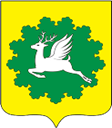 ЧУВАШСКАЯ РЕСПУБЛИКАЙĔПРЕÇ МУНИЦИПАЛИТЕТОКРУГĔН АДМИНИСТРАЦИЙĚЙЫШĂНУ16.05.2023   508 № хула евĕрлĕ Йĕпреç поселокĕАДМИНИСТРАЦИЯИБРЕСИНСКОГО МУНИЦИПАЛЬНОГО ОКРУГАПОСТАНОВЛЕНИЕ16.05.2023   № 508поселок городского типа Ибреси